Ensino Fundamental I (Primeiro Ciclo) Artigo definido e indefinido Disciplina (s) / Área (s) do Conhecimento: PortuguêsCompetência (s) / Objetivo (s) de Aprendizagem: Conhecer as diferenças entre artigos definidos e indefinidos;Reconhecer o uso de artigo definido ou indefinido de acordo com a determinação dos sentidos.Conteúdo:Artigos definidos e indefinidos.    Conhecimento prévio Substantivos.Palavras-Chave: Morfossintaxe. Artigo. Artigo definido e indefinido.Previsão para aplicação:              2 aulas (50 minutos/aula)Para organizar o seu trabalho e saber mais:Entendendo a importância da utilização dos artigos. Disponível em: https://www.estudokids.com.br/entendendo-a-importancia-e-utilizacao-dos-artigos/ .Proposta de Trabalho:1ª Etapa: Início de ConversaProjete para os alunos a charge do Snoopy, de Charles Schulz, e peça para que leiam e identifiquem os elementos principais. Direcione a discussão para que cheguem à palavra "cachorro". Peça que notem nas frases quais são as palavras que se referem ao cachorro, assim como tentem explicar quais as diferenças entre os sentidos do primeiro e do segundo quadrinho. Aqui é importante enfatizar o que muda quando nos referimos a "o cachorro" e a "um cachorro".  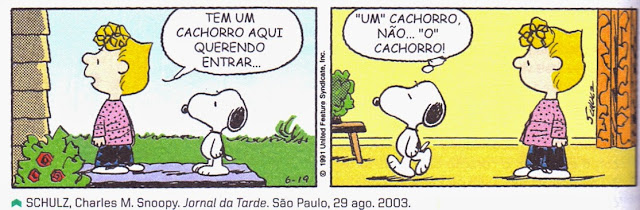 Explique aos alunos que "o" e "um" são exemplos de artigos definidos e indefinidos e que os mesmos possuem função de fazer referência a um elemento representante que se faz menção dentro do contexto comunicativo, aparecendo na estrutura textual antepostos aos substantivos. 2ª Etapa: SistematizandoNa lousa, sistematize os conteúdos e as definições que você discutiu com os alunos. Anote que artigo definido, como o próprio nome diz, define um substantivo, determina gênero (masculino e feminino) e o número (singular ou plural). Em contrapartida, o artigo indefinido determina de um jeito vago o substantivo em questão, muitas vezes se referindo a um termo não mencionado anteriormente na oração. Na lousa, esboce o quadro abaixo para sistematizar o conteúdo.Explique aos alunos que a determinação é o valor do artigo. Assim, o artigo definido restringe a extensão do significado dos substantivos, individualiza-os e os define; o que pode significar conhecimento prévio por parte dos interlocutores a respeito do termo em questão. Já o artigo indefinido indica a espécie dos substantivos que são apresentados ao ouvinte e demonstra falta de conhecimento e determinação do elemento ao qual ele se refere. Sobre isso, retome as diferenças entre os sentidos da charge, que apresenta:Um cachorro quer entrar em casa.O cachorro que entrar em casa.3ª Etapa: PraticandoNa sequência da atividade, promova o exercício da identificação e do reconhecimento dos artigos por parte dos alunos. Na lousa, escreva o poema Cidadezinha qualquer, de Carlos Drummond de Andrade. (Disponível em http://www.horizonte.unam.mx/brasil/drumm6.html) Cidadezinha qualquerCasas entre bananeiras 
mulheres entre laranjeiras 
pomar amor cantar.Um homem vai devagar. 
Um cachorro vai devagar. 
Um burro vai devagar. 
Devagar... as janelas olham.Eta vida besta, meu Deus. Carlos Drummond de AndradeDe Alguma poesia (1930)Peça aos alunos para identificarem os elementos do poema relacionando-o com seu título. Questione quanto aos substantivos do poema, ajude-os a notar os substantivos "homem", "cachorro", "burro" e "janelas". Na sequência, pergunte quais elementos antecedem essas palavras, grife-os na lousa e anote ao lado do poema. Questione os alunos quanto ao sentido que essas palavras assumem em relação ao título e enfatize a diferença entre o sentido de "um homem" e "as janelas".  Na lousa, o(a) professor(a) deverá fazer a correção e discutir com a classe os resultados encontrados. Ajude a turma a reconhecer que a indeterminação e a generalização estão associadas ao emprego dos artigos indefinidos "um, uns, uma, umas" e que a definição e especificação estão associadas ao emprego dos artigos indefinidos "o, a, os, as". Aproveite para mostrar que a determinação do artigo também determinaria a cidade a que o autor do poema se refere. Plano de aula elaborado pela Professora Drª. Angélica Pall Oriani. Artigos definidosArtigos definidosArtigos indefinidosArtigos indefinidosSingularPluralSingularPluralMasculinooosumunsFemininoaasumaumas